Wygodne busy do Belgii z Łodzi - sprawdź!Planujesz przejazd do Belgii i zastanawiasz się nad środkiem transportu? Postaw na komfort i wybierz <strong>busy do Belgii z Łodzi</strong>.Busy do Belgii z ŁodziBelgia to coraz częściej uczęszczany kierunek turystyczny, ale rośnie również liczba osób, które wybierają się tam do pracy. Zapierająca dech w piersiach architektura i lepsze możliwości zarobkowe niż w Polsce to zapewne najważniejsze czynniki, które mają wpływ na to zjawisko. Jeśli więc wybierasz się do Belgii i zaczynasz planowanie swojej podróży, jako środek transportu możesz wybrać busy do Belgii z Łodzi. Jeśli planujesz wyjazd z tego miasta, będzie to najwygodniejsza opcja.Na co zwrócić uwagę przy wyborze firmy przewozowej?Busy do Belgii z Łodzi oferuje wiele firm. Jak wybrać te odpowiednią, żeby się nie naciąć? Podróż do Belgii to nie krótki wyjazd na terenie Polski, gdzie środek transportu często jest dla nas obojętny. To dłuższa wyprawa, warto więc zadbać o komfort swojej podróży. Wybieraj doświadczone firmy, z nowoczesną flotą pojazdów. Znaczenie ma też doświadczenie kierowców oraz ich wyszkolenie - w niektórych firmach pracownicy są przeszkoleni np. z udzielania pierwszej pomocy, co wpływa na bezpieczeństwo podróżnych.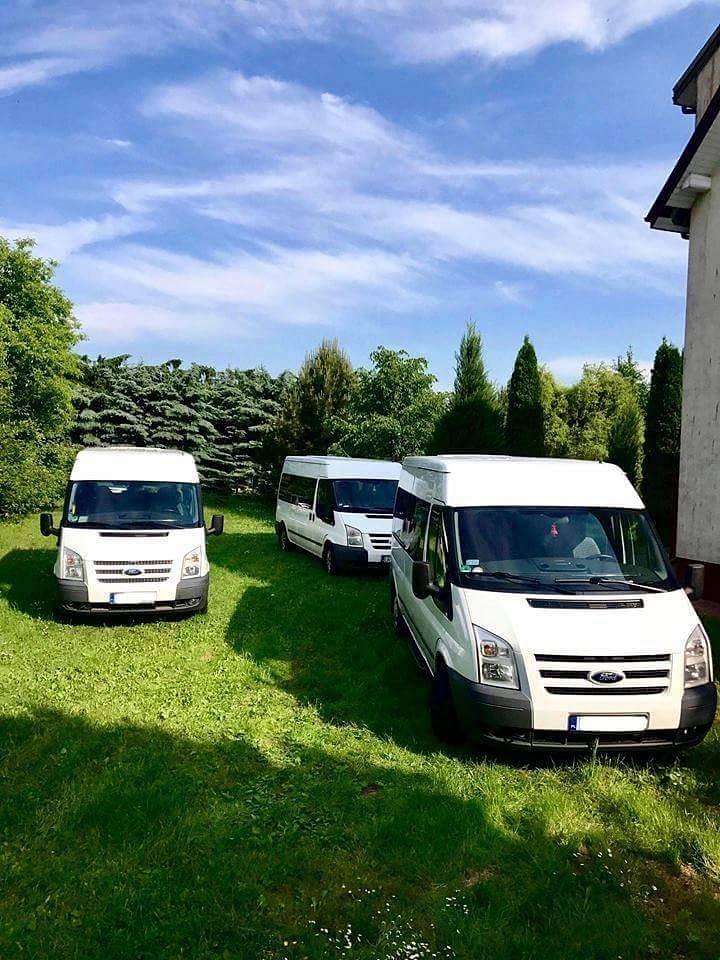 Busy do Belgii z Łodzi jako alternatywa dla samochodu?Każdy kierowca wie, że na trasie samochodowej mogą zdarzyć się różne przygody, zwłaszcza, jeśli jest to podróż zagraniczna. Busy do Belgii z Łodzi mają te zaletę, że nie musisz się martwić usterkami, spaniem na trasie czy np. obawą o stłuczkę. Wykwalifikowani kierowcy i pojazdy z aktualnymi przeglądami sprawią, że będziesz mógł spokojnie zrelaksować się w trakcie podróży. Nie mówiąc już o ogromnych kosztach za benzynę, które znacznie przewyższają wydatki na przejazd busem.